ADVANCED JAVA PRACTICALSPRACTICAL NO 1 :Develop the presentation layer of Library Management software application with suitable menus.Library.javaimport java.awt.BorderLayout;import java.awt.EventQueue;import javax.swing.JFrame;import javax.swing.JPanel;import javax.swing.border.EmptyBorder;import javax.swing.GroupLayout;import javax.swing.GroupLayout.Alignment;import javax.swing.JLabel;import java.awt.Color;import java.awt.Font;import javax.swing.JButton;import javax.swing.LayoutStyle.ComponentPlacement;import java.awt.event.ActionListener;import java.awt.event.ActionEvent;public class Library extends JFrame {	static Library frame;	private JPanel contentPane;	/**	 * Launch the application.	 */	public static void main(String[] args) {		EventQueue.invokeLater(new Runnable() {			public void run() {				try {					frame= new Library();					frame.setVisible(true);				} catch (Exception e) {					e.printStackTrace();				}			}		});	}	/**	 * Create the frame.	 */	public Library() {		setDefaultCloseOperation(JFrame.EXIT_ON_CLOSE);		setBounds(100, 100, 450, 300);		contentPane = new JPanel();		contentPane.setBorder(new EmptyBorder(5, 5, 5, 5));		setContentPane(contentPane);		JLabel lblLibraryManagement = new JLabel("Library Management - JavaTpoint");		lblLibraryManagement.setFont(new Font("Tahoma", Font.PLAIN, 18));		lblLibraryManagement.setForeground(Color.GRAY);		JButton btnAdminLogin = new JButton("Admin Login");		btnAdminLogin.addActionListener(new ActionListener() {			public void actionPerformed(ActionEvent e) {			AdminLogin.main(new String[]{});			frame.dispose();			}		});		btnAdminLogin.setFont(new Font("Tahoma", Font.PLAIN, 15));		JButton btnLibrarianLogin = new JButton("Librarian Login");		btnLibrarianLogin.addActionListener(new ActionListener() {			public void actionPerformed(ActionEvent arg0) {				LibrarianLogin.main(new String[]{});			}		});		btnLibrarianLogin.setFont(new Font("Tahoma", Font.PLAIN, 15));		GroupLayout gl_contentPane = new GroupLayout(contentPane);		gl_contentPane.setHorizontalGroup(			gl_contentPane.createParallelGroup(Alignment.LEADING)				.addGroup(gl_contentPane.createSequentialGroup()					.addGroup(gl_contentPane.createParallelGroup(Alignment.LEADING)						.addGroup(gl_contentPane.createSequentialGroup()							.addGap(64)							.addComponent(lblLibraryManagement))						.addGroup(gl_contentPane.createSequentialGroup()							.addGap(140)							.addGroup(gl_contentPane.createParallelGroup(Alignment.TRAILING, false)								.addComponent(btnLibrarianLogin, Alignment.LEADING, GroupLayout.DEFAULT_SIZE, GroupLayout.DEFAULT_SIZE, Short.MAX_VALUE)								.addComponent(btnAdminLogin, Alignment.LEADING, GroupLayout.DEFAULT_SIZE, 135, Short.MAX_VALUE))))					.addContainerGap(95, Short.MAX_VALUE))		);		gl_contentPane.setVerticalGroup(			gl_contentPane.createParallelGroup(Alignment.LEADING)				.addGroup(gl_contentPane.createSequentialGroup()					.addContainerGap()					.addComponent(lblLibraryManagement)					.addGap(32)					.addComponent(btnAdminLogin, GroupLayout.PREFERRED_SIZE, 52, GroupLayout.PREFERRED_SIZE)					.addPreferredGap(ComponentPlacement.UNRELATED)					.addComponent(btnLibrarianLogin, GroupLayout.PREFERRED_SIZE, 53, GroupLayout.PREFERRED_SIZE)					.addContainerGap(70, Short.MAX_VALUE))		);		contentPane.setLayout(gl_contentPane);	}}Output: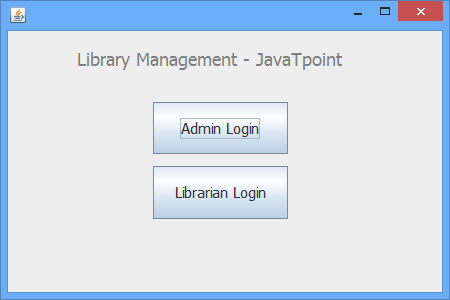 AdminLogin.javaimport java.awt.BorderLayout;import java.awt.EventQueue;import javax.swing.JFrame;import javax.swing.JPanel;import javax.swing.border.EmptyBorder;import javax.swing.GroupLayout;import javax.swing.GroupLayout.Alignment;import javax.swing.JLabel;import javax.swing.JOptionPane;import java.awt.Font;import java.awt.Color;import javax.swing.JTextField;import javax.swing.JButton;import java.awt.event.ActionListener;import java.awt.event.ActionEvent;import javax.swing.JPasswordField;public class AdminLogin extends JFrame {	static AdminLogin frame;	private JPanel contentPane;	private JTextField textField;	private JPasswordField passwordField;	/**	 * Launch the application.	 */	public static void main(String[] args) {		EventQueue.invokeLater(new Runnable() {			public void run() {				try {					frame = new AdminLogin();					frame.setVisible(true);				} catch (Exception e) {					e.printStackTrace();				}			}		});	}	/**	 * Create the frame.	 */	public AdminLogin() {		setDefaultCloseOperation(JFrame.EXIT_ON_CLOSE);		setBounds(100, 100, 450, 300);		contentPane = new JPanel();		contentPane.setBorder(new EmptyBorder(5, 5, 5, 5));		setContentPane(contentPane);		JLabel lblAdminLoginForm = new JLabel("Admin Login Form");		lblAdminLoginForm.setForeground(Color.GRAY);		lblAdminLoginForm.setFont(new Font("Tahoma", Font.PLAIN, 18));		JLabel lblEnterName = new JLabel("Enter Name:");		JLabel lblEnterPassword = new JLabel("Enter Password:");		textField = new JTextField();		textField.setColumns(10);		JButton btnLogin = new JButton("Login");		btnLogin.addActionListener(new ActionListener() {			public void actionPerformed(ActionEvent e) {			String name=textField.getText();			String password=String.valueOf(passwordField.getPassword());			if(name.equals("admin")&&password.equals("admin123")){				AdminSuccess.main(new String[]{});				frame.dispose();			}else{				JOptionPane.showMessageDialog(AdminLogin.this, "Sorry, Username or Password Error","Login Error!", JOptionPane.ERROR_MESSAGE);				textField.setText("");				passwordField.setText("");			}			}		});		passwordField = new JPasswordField();		GroupLayout gl_contentPane = new GroupLayout(contentPane);		gl_contentPane.setHorizontalGroup(			gl_contentPane.createParallelGroup(Alignment.TRAILING)				.addGroup(gl_contentPane.createSequentialGroup()					.addGroup(gl_contentPane.createParallelGroup(Alignment.LEADING)						.addGroup(gl_contentPane.createSequentialGroup()							.addGap(124)							.addComponent(lblAdminLoginForm))						.addGroup(gl_contentPane.createSequentialGroup()							.addGap(19)							.addGroup(gl_contentPane.createParallelGroup(Alignment.LEADING)								.addComponent(lblEnterName)								.addComponent(lblEnterPassword))							.addGap(47)							.addGroup(gl_contentPane.createParallelGroup(Alignment.LEADING, false)								.addComponent(passwordField)								.addComponent(textField, GroupLayout.DEFAULT_SIZE, 172, Short.MAX_VALUE))))					.addContainerGap(107, Short.MAX_VALUE))				.addGroup(gl_contentPane.createSequentialGroup()					.addContainerGap(187, Short.MAX_VALUE)					.addComponent(btnLogin, GroupLayout.PREFERRED_SIZE, 86, GroupLayout.PREFERRED_SIZE)					.addGap(151))		);		gl_contentPane.setVerticalGroup(			gl_contentPane.createParallelGroup(Alignment.LEADING)				.addGroup(gl_contentPane.createSequentialGroup()					.addComponent(lblAdminLoginForm)					.addGap(26)					.addGroup(gl_contentPane.createParallelGroup(Alignment.BASELINE)						.addComponent(lblEnterName)						.addComponent(textField, GroupLayout.PREFERRED_SIZE, GroupLayout.DEFAULT_SIZE, GroupLayout.PREFERRED_SIZE))					.addGap(28)					.addGroup(gl_contentPane.createParallelGroup(Alignment.BASELINE)						.addComponent(lblEnterPassword)						.addComponent(passwordField, GroupLayout.PREFERRED_SIZE, GroupLayout.DEFAULT_SIZE, GroupLayout.PREFERRED_SIZE))					.addGap(18)					.addComponent(btnLogin, GroupLayout.PREFERRED_SIZE, 37, GroupLayout.PREFERRED_SIZE)					.addContainerGap(80, Short.MAX_VALUE))		);		contentPane.setLayout(gl_contentPane);	}}Output: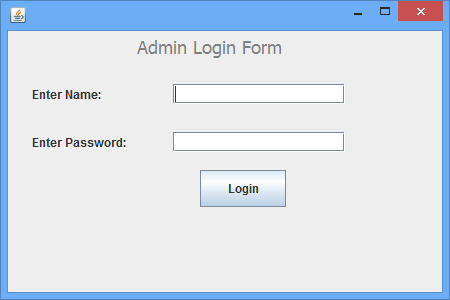 AdminSuccess.javaimport java.awt.BorderLayout;import java.awt.EventQueue;import javax.swing.JFrame;import javax.swing.JPanel;import javax.swing.border.EmptyBorder;import javax.swing.GroupLayout;import javax.swing.GroupLayout.Alignment;import javax.swing.JLabel;import java.awt.Color;import java.awt.Font;import javax.swing.JButton;import java.awt.event.ActionListener;import java.awt.event.ActionEvent;import javax.swing.LayoutStyle.ComponentPlacement;import java.sql.*;public class AdminSuccess extends JFrame {	static AdminSuccess frame;	private JPanel contentPane;	/**	 * Launch the application.	 */	public static void main(String[] args) {		EventQueue.invokeLater(new Runnable() {			public void run() {				try {					frame = new AdminSuccess();					frame.setVisible(true);				} catch (Exception e) {					e.printStackTrace();				}			}		});	}	/**	 * Create the frame.	 */	public AdminSuccess() {		setDefaultCloseOperation(JFrame.EXIT_ON_CLOSE);		setBounds(100, 100, 450, 371);		contentPane = new JPanel();		contentPane.setBorder(new EmptyBorder(5, 5, 5, 5));		setContentPane(contentPane);		JLabel lblAdminSection = new JLabel("Admin Section");		lblAdminSection.setFont(new Font("Tahoma", Font.PLAIN, 22));		lblAdminSection.setForeground(Color.GRAY);		JButton btnNewButton = new JButton("Add Librarian");		btnNewButton.setFont(new Font("Tahoma", Font.PLAIN, 15));		btnNewButton.addActionListener(new ActionListener() {			public void actionPerformed(ActionEvent e) {			LibrarianForm.main(new String[]{});			frame.dispose();			}		});		JButton btnViewLibrarian = new JButton("View Librarian");		btnViewLibrarian.addActionListener(new ActionListener() {			public void actionPerformed(ActionEvent arg0) {			ViewLibrarian.main(new String[]{});			}		});		btnViewLibrarian.setFont(new Font("Tahoma", Font.PLAIN, 15));		JButton btnDeleteLibrarian = new JButton("Delete Librarian");		btnDeleteLibrarian.addActionListener(new ActionListener() {			public void actionPerformed(ActionEvent e) {			DeleteLibrarian.main(new String[]{});			frame.dispose();			}		});		btnDeleteLibrarian.setFont(new Font("Tahoma", Font.PLAIN, 15));		JButton btnLogout = new JButton("Logout");		btnLogout.addActionListener(new ActionListener() {			public void actionPerformed(ActionEvent arg0) {				Library.main(new String[]{});				frame.dispose();			}		});		btnLogout.setFont(new Font("Tahoma", Font.PLAIN, 15));		GroupLayout gl_contentPane = new GroupLayout(contentPane);		gl_contentPane.setHorizontalGroup(			gl_contentPane.createParallelGroup(Alignment.TRAILING)				.addGroup(gl_contentPane.createSequentialGroup()					.addContainerGap(150, Short.MAX_VALUE)					.addComponent(lblAdminSection, GroupLayout.PREFERRED_SIZE, 151, GroupLayout.PREFERRED_SIZE)					.addGap(123))				.addGroup(Alignment.LEADING, gl_contentPane.createSequentialGroup()					.addGap(134)					.addGroup(gl_contentPane.createParallelGroup(Alignment.LEADING)						.addComponent(btnLogout, GroupLayout.PREFERRED_SIZE, 181, GroupLayout.PREFERRED_SIZE)						.addComponent(btnDeleteLibrarian, GroupLayout.PREFERRED_SIZE, 181, GroupLayout.PREFERRED_SIZE)						.addComponent(btnViewLibrarian, GroupLayout.PREFERRED_SIZE, 181, GroupLayout.PREFERRED_SIZE)						.addComponent(btnNewButton, GroupLayout.PREFERRED_SIZE, 181, GroupLayout.PREFERRED_SIZE))					.addContainerGap(109, Short.MAX_VALUE))		);		gl_contentPane.setVerticalGroup(			gl_contentPane.createParallelGroup(Alignment.LEADING)				.addGroup(gl_contentPane.createSequentialGroup()					.addComponent(lblAdminSection, GroupLayout.PREFERRED_SIZE, 40, GroupLayout.PREFERRED_SIZE)					.addGap(11)					.addComponent(btnNewButton, GroupLayout.PREFERRED_SIZE, 49, GroupLayout.PREFERRED_SIZE)					.addGap(18)					.addComponent(btnViewLibrarian, GroupLayout.PREFERRED_SIZE, 49, GroupLayout.PREFERRED_SIZE)					.addGap(18)					.addComponent(btnDeleteLibrarian, GroupLayout.PREFERRED_SIZE, 49, GroupLayout.PREFERRED_SIZE)					.addGap(18)					.addComponent(btnLogout, GroupLayout.PREFERRED_SIZE, 49, GroupLayout.PREFERRED_SIZE)					.addContainerGap(21, Short.MAX_VALUE))		);		contentPane.setLayout(gl_contentPane);	}}Output: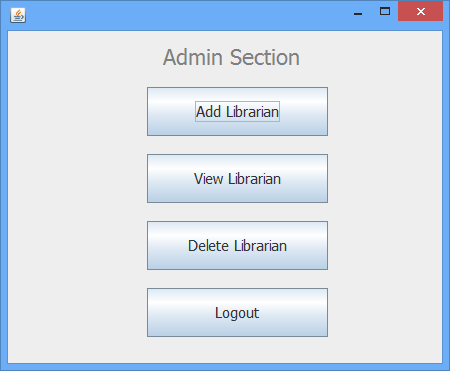 LibrarianLogin.javaimport java.awt.BorderLayout;import java.awt.EventQueue;import javax.swing.JFrame;import javax.swing.JPanel;import javax.swing.border.EmptyBorder;import javax.swing.GroupLayout;import javax.swing.GroupLayout.Alignment;import javax.swing.JLabel;import javax.swing.JOptionPane;import java.awt.Font;import java.awt.Color;import javax.swing.JTextField;import javax.swing.JButton;import java.awt.event.ActionListener;import java.awt.event.ActionEvent;import javax.swing.JPasswordField;public class LibrarianLogin extends JFrame {	static LibrarianLogin frame;	private JPanel contentPane;	private JTextField textField;	private JPasswordField passwordField;	/**	 * Launch the application.	 */	public static void main(String[] args) {		EventQueue.invokeLater(new Runnable() {			public void run() {				try {					frame = new LibrarianLogin();					frame.setVisible(true);				} catch (Exception e) {					e.printStackTrace();				}			}		});	}	/**	 * Create the frame.	 */	public LibrarianLogin() {		setDefaultCloseOperation(JFrame.EXIT_ON_CLOSE);		setBounds(100, 100, 450, 300);		contentPane = new JPanel();		contentPane.setBorder(new EmptyBorder(5, 5, 5, 5));		setContentPane(contentPane);		JLabel lblAdminLoginForm = new JLabel("Librarian Login Form");		lblAdminLoginForm.setForeground(Color.GRAY);		lblAdminLoginForm.setFont(new Font("Tahoma", Font.PLAIN, 18));		JLabel lblEnterName = new JLabel("Enter Name:");		JLabel lblEnterPassword = new JLabel("Enter Password:");		textField = new JTextField();		textField.setColumns(10);		JButton btnLogin = new JButton("Login");		btnLogin.addActionListener(new ActionListener() {			public void actionPerformed(ActionEvent e) {			String name=textField.getText();			String password=String.valueOf(passwordField.getPassword());			//System.out.println(name+" "+password);			if(LibrarianDao.validate(name, password)){				LibrarianSuccess.main(new String[]{});				frame.dispose();			}else{				JOptionPane.showMessageDialog(LibrarianLogin.this, "Sorry, Username or Password Error","Login Error!", JOptionPane.ERROR_MESSAGE);				textField.setText("");				passwordField.setText("");			}			}		});		passwordField = new JPasswordField();		GroupLayout gl_contentPane = new GroupLayout(contentPane);		gl_contentPane.setHorizontalGroup(			gl_contentPane.createParallelGroup(Alignment.TRAILING)				.addGroup(gl_contentPane.createSequentialGroup()					.addGroup(gl_contentPane.createParallelGroup(Alignment.LEADING)						.addGroup(gl_contentPane.createSequentialGroup()							.addGap(124)							.addComponent(lblAdminLoginForm))						.addGroup(gl_contentPane.createSequentialGroup()							.addGap(19)							.addGroup(gl_contentPane.createParallelGroup(Alignment.LEADING)								.addComponent(lblEnterName)								.addComponent(lblEnterPassword))							.addGap(47)							.addGroup(gl_contentPane.createParallelGroup(Alignment.LEADING, false)								.addComponent(passwordField)								.addComponent(textField, GroupLayout.DEFAULT_SIZE, 172, Short.MAX_VALUE))))					.addContainerGap(107, Short.MAX_VALUE))				.addGroup(gl_contentPane.createSequentialGroup()					.addContainerGap(187, Short.MAX_VALUE)					.addComponent(btnLogin, GroupLayout.PREFERRED_SIZE, 86, GroupLayout.PREFERRED_SIZE)					.addGap(151))		);		gl_contentPane.setVerticalGroup(			gl_contentPane.createParallelGroup(Alignment.LEADING)				.addGroup(gl_contentPane.createSequentialGroup()					.addComponent(lblAdminLoginForm)					.addGap(26)					.addGroup(gl_contentPane.createParallelGroup(Alignment.BASELINE)						.addComponent(lblEnterName)						.addComponent(textField, GroupLayout.PREFERRED_SIZE, GroupLayout.DEFAULT_SIZE, GroupLayout.PREFERRED_SIZE))					.addGap(28)					.addGroup(gl_contentPane.createParallelGroup(Alignment.BASELINE)						.addComponent(lblEnterPassword)						.addComponent(passwordField, GroupLayout.PREFERRED_SIZE, GroupLayout.DEFAULT_SIZE, GroupLayout.PREFERRED_SIZE))					.addGap(18)					.addComponent(btnLogin, GroupLayout.PREFERRED_SIZE, 37, GroupLayout.PREFERRED_SIZE)					.addContainerGap(80, Short.MAX_VALUE))		);		contentPane.setLayout(gl_contentPane);	}}Output: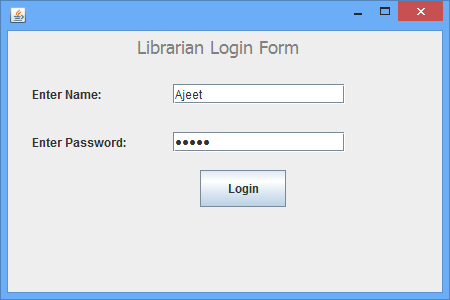 LibrarySuccess.javaimport java.awt.BorderLayout;import java.awt.EventQueue;import javax.swing.JFrame;import javax.swing.JPanel;import javax.swing.border.EmptyBorder;import javax.swing.GroupLayout;import javax.swing.GroupLayout.Alignment;import javax.swing.JLabel;import java.awt.Font;import java.awt.Color;import javax.swing.JButton;import java.awt.event.ActionListener;import java.awt.event.ActionEvent;public class LibrarianSuccess extends JFrame {	static LibrarianSuccess frame;	private JPanel contentPane;	/**	 * Launch the application.	 */	public static void main(String[] args) {		EventQueue.invokeLater(new Runnable() {			public void run() {				try {					frame = new LibrarianSuccess();					frame.setVisible(true);				} catch (Exception e) {					e.printStackTrace();				}			}		});	}	/**	 * Create the frame.	 */	public LibrarianSuccess() {		setDefaultCloseOperation(JFrame.EXIT_ON_CLOSE);		setBounds(100, 100, 450, 433);		contentPane = new JPanel();		contentPane.setForeground(Color.GRAY);		contentPane.setBorder(new EmptyBorder(5, 5, 5, 5));		setContentPane(contentPane);		JLabel lblLibrarianSection = new JLabel("Librarian Section - JavaTpoint");		lblLibrarianSection.setFont(new Font("Tahoma", Font.PLAIN, 22));		JButton btnNewButton = new JButton("Add Books");		btnNewButton.addActionListener(new ActionListener() {			public void actionPerformed(ActionEvent e) {			BooksForm.main(new String[]{});			frame.dispose();			}		});		btnNewButton.setFont(new Font("Tahoma", Font.PLAIN, 13));		JButton btnViewBooks = new JButton("View Books");		btnViewBooks.addActionListener(new ActionListener() {			public void actionPerformed(ActionEvent arg0) {				ViewBooks.main(new String[]{});			}		});		btnViewBooks.setFont(new Font("Tahoma", Font.PLAIN, 13));		JButton btnIssueBook = new JButton("Issue Book");		btnIssueBook.addActionListener(new ActionListener() {			public void actionPerformed(ActionEvent e) {				IssueBookForm.main(new String[]{});				frame.dispose();			}		});		btnIssueBook.setFont(new Font("Tahoma", Font.PLAIN, 13));		JButton btnViewIssuedBooks = new JButton("View Issued Books");		btnViewIssuedBooks.addActionListener(new ActionListener() {			public void actionPerformed(ActionEvent e) {				ViewIssuedBooks.main(new String[]{});			}		});		btnViewIssuedBooks.setFont(new Font("Tahoma", Font.PLAIN, 13));		JButton btnReturnBook = new JButton("Return Book");		btnReturnBook.addActionListener(new ActionListener() {			public void actionPerformed(ActionEvent e) {				ReturnBook.main(new String[]{});				frame.dispose();			}		});		btnReturnBook.setFont(new Font("Tahoma", Font.PLAIN, 13));		JButton btnLogout = new JButton("Logout");		btnLogout.addActionListener(new ActionListener() {			public void actionPerformed(ActionEvent e) {				Library.main(new String[]{});				frame.dispose();			}		});		btnLogout.setFont(new Font("Tahoma", Font.PLAIN, 13));		GroupLayout gl_contentPane = new GroupLayout(contentPane);		gl_contentPane.setHorizontalGroup(			gl_contentPane.createParallelGroup(Alignment.LEADING)				.addGroup(Alignment.TRAILING, gl_contentPane.createSequentialGroup()					.addContainerGap(81, Short.MAX_VALUE)					.addComponent(lblLibrarianSection)					.addGap(54))				.addGroup(gl_contentPane.createSequentialGroup()					.addGap(132)					.addGroup(gl_contentPane.createParallelGroup(Alignment.LEADING)						.addComponent(btnLogout, GroupLayout.PREFERRED_SIZE, 191, GroupLayout.PREFERRED_SIZE)						.addComponent(btnReturnBook, GroupLayout.PREFERRED_SIZE, 191, GroupLayout.PREFERRED_SIZE)						.addComponent(btnViewIssuedBooks, GroupLayout.PREFERRED_SIZE, 191, GroupLayout.PREFERRED_SIZE)						.addComponent(btnIssueBook, GroupLayout.PREFERRED_SIZE, 191, GroupLayout.PREFERRED_SIZE)						.addComponent(btnViewBooks, GroupLayout.PREFERRED_SIZE, 191, GroupLayout.PREFERRED_SIZE)						.addComponent(btnNewButton, GroupLayout.PREFERRED_SIZE, 191, GroupLayout.PREFERRED_SIZE))					.addContainerGap(101, Short.MAX_VALUE))		);		gl_contentPane.setVerticalGroup(			gl_contentPane.createParallelGroup(Alignment.LEADING)				.addGroup(gl_contentPane.createSequentialGroup()					.addContainerGap()					.addComponent(lblLibrarianSection)					.addGap(18)					.addComponent(btnNewButton, GroupLayout.PREFERRED_SIZE, 37, GroupLayout.PREFERRED_SIZE)					.addGap(18)					.addComponent(btnViewBooks, GroupLayout.PREFERRED_SIZE, 37, GroupLayout.PREFERRED_SIZE)					.addGap(18)					.addComponent(btnIssueBook, GroupLayout.PREFERRED_SIZE, 37, GroupLayout.PREFERRED_SIZE)					.addGap(18)					.addComponent(btnViewIssuedBooks, GroupLayout.PREFERRED_SIZE, 37, GroupLayout.PREFERRED_SIZE)					.addGap(18)					.addComponent(btnReturnBook, GroupLayout.PREFERRED_SIZE, 37, GroupLayout.PREFERRED_SIZE)					.addGap(18)					.addComponent(btnLogout, GroupLayout.PREFERRED_SIZE, 37, GroupLayout.PREFERRED_SIZE)					.addContainerGap(16, Short.MAX_VALUE))		);		contentPane.setLayout(gl_contentPane);	}}Output: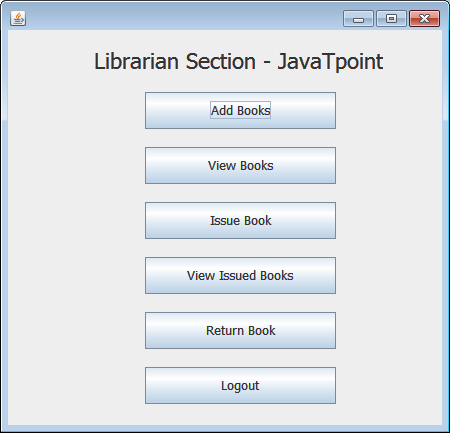 PRACTICAL NO 2:Design suitable database for Library Management System.LibCreate.javaimport java.sql.*;public class LibCreate {  //JDBC driver name and database URLstatic final String JDBC_DRIVER="com.mysql.jdbc.Driver";static final String DB_URL="jdbc:mysql://LOCALHOST:3306/students";//Database credentials//static final String USER="root";//static final String PASS="1234";public static void main(String[] args){    Connection conn = null;    Statement stmt = null;try{Class.forName("com.mysql.jdbc.Driver");System.out.println("Connecting to a selected database...");conn = DriverManager.getConnection("jdbc:mysql://LOCALHOST:3306/students","root","12345");System.out.println("Connected database successsfully...");System.out.println("Creating table in given database...");stmt = conn.createStatement();        String sql = "CREATE TABLE Librarian " +                "(name VARCHAR(255)," +                "password VARCHAR(255)," +                "email VARCHAR(255)," +                "address VARCHAR(255)," +                "city VARCHAR(255)," +                "contact VARCHAR(255))";stmt.executeUpdate(sql);System.out.println("Created table in given database...");}catch(SQLException se){se.printStackTrace();}catch(Exception e){e.printStackTrace();}finally{try{if(stmt!=null)conn.close();}catch(SQLException se){se.printStackTrace();        }//end finally try    }//end trySystem.out.println("Goodbye!");    }//end main}//end LibCreate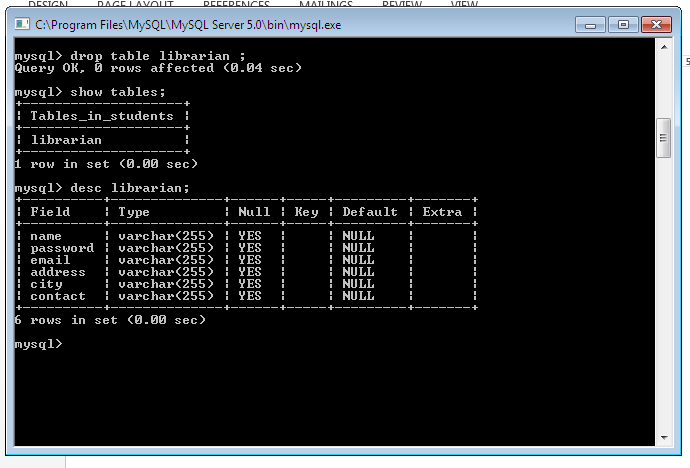 PRACTICA NO 3:Develop business logic layer for Library Management System.LibrarianDao.javaimport java.sql.*;public class LibrarianDao {	public static int save(String name,String password,String email,String address,String city,String contact){		int status=0;		try{			Connection con=DB.getConnection();			PreparedStatement ps=con.prepareStatement("insert into librarian(name,password,email,address,city,contact) values(?,?,?,?,?,?)");ps.setString(1,name);			ps.setString(2,password);			ps.setString(3,email);			ps.setString(4,address);			ps.setString(5,city);			ps.setString(6,contact);			status=ps.executeUpdate();			con.close();		}catch(Exception e){System.out.println(e);}		return status;	}	public static int delete(int id){		int status=0;		try{			Connection con=DB.getConnection();			PreparedStatement ps=con.prepareStatement("delete from librarian where id=?");			ps.setInt(1,id);			status=ps.executeUpdate();			con.close();		}catch(Exception e){System.out.println(e);}		return status;	}	public static boolean validate(String name,String password){		boolean status=false;		try{			Connection con=DB.getConnection();			PreparedStatement ps=con.prepareStatement("select * from librarian where name=? and password=?");			ps.setString(1,name);			ps.setString(2,password);			ResultSet rs=ps.executeQuery();			status=rs.next();			con.close();		}catch(Exception e){System.out.println(e);}		return status;	}}LibrarianForm.javaimport java.awt.BorderLayout;import java.awt.EventQueue;import javax.swing.JFrame;import javax.swing.JPanel;import javax.swing.border.EmptyBorder;import javax.swing.GroupLayout;import javax.swing.GroupLayout.Alignment;import javax.swing.JLabel;import javax.swing.JOptionPane;import java.awt.Font;import java.awt.Color;import javax.swing.JTextField;import javax.swing.JPasswordField;import javax.swing.LayoutStyle.ComponentPlacement;import javax.swing.JButton;import java.awt.event.ActionListener;import java.awt.event.ActionEvent;public class LibrarianForm extends JFrame {	static LibrarianForm frame;	private JPanel contentPane;	private JTextField textField;	private JTextField textField_1;	private JTextField textField_2;	private JTextField textField_3;	private JTextField textField_4;	private JPasswordField passwordField;	/**	 * Launch the application.	 */	public static void main(String[] args) {		EventQueue.invokeLater(new Runnable() {			public void run() {				try {					frame = new LibrarianForm();					frame.setVisible(true);				} catch (Exception e) {					e.printStackTrace();				}			}		});	}	/**	 * Create the frame.	 */	public LibrarianForm() {		setDefaultCloseOperation(JFrame.EXIT_ON_CLOSE);		setBounds(100, 100, 450, 450);		contentPane = new JPanel();		contentPane.setBorder(new EmptyBorder(5, 5, 5, 5));		setContentPane(contentPane);		JLabel lblAddLibrarian = new JLabel("Add Librarian");		lblAddLibrarian.setForeground(Color.DARK_GRAY);		lblAddLibrarian.setFont(new Font("Tahoma", Font.PLAIN, 22));		JLabel lblName = new JLabel("Name:");		JLabel lblPassword = new JLabel("Password:");		JLabel lblEmail = new JLabel("Email:");		JLabel lblAddress = new JLabel("Address:");		JLabel lblCity = new JLabel("City:");		JLabel lblContactNo = new JLabel("Contact No:");                //JLabel lblid=new JLabel("ID");textField = new JTextField();		textField.setColumns(10);		textField = new JTextField();		textField.setColumns(10);		textField_1 = new JTextField();		textField_1.setColumns(10);		textField_2 = new JTextField();		textField_2.setColumns(10);		textField_3 = new JTextField();		textField_3.setColumns(10);		textField_4 = new JTextField();		textField_4.setColumns(10);		passwordField = new JPasswordField();		JButton btnNewButton = new JButton("Add Librarian");		btnNewButton.addActionListener(new ActionListener() {			public void actionPerformed(ActionEvent e) {			String id=textField.getText();                        String name=textField.getText();			String password=String.valueOf(passwordField.getPassword());			String email=textField_1.getText();			String address=textField_2.getText();			String city=textField_3.getText();			String contact=textField_4.getText();			int i=LibrarianDao.save(name, password, email, address, city, contact);			if(i>0){				JOptionPane.showMessageDialog(LibrarianForm.this,"Librarian added successfully!");				AdminSuccess.main(new String[]{});				frame.dispose();			}else{				JOptionPane.showMessageDialog(LibrarianForm.this,"Sorry, unable to save!");			}			}		});		btnNewButton.setForeground(Color.DARK_GRAY);		JButton btnBack = new JButton("Back");		btnBack.addActionListener(new ActionListener() {			public void actionPerformed(ActionEvent e) {			AdminSuccess.main(new String[]{});			frame.dispose();			}		});		GroupLayout gl_contentPane = new GroupLayout(contentPane);		gl_contentPane.setHorizontalGroup(			gl_contentPane.createParallelGroup(Alignment.TRAILING)				.addGroup(gl_contentPane.createSequentialGroup()					.addGap(20)					.addGroup(gl_contentPane.createParallelGroup(Alignment.LEADING, false)						.addComponent(lblPassword, GroupLayout.DEFAULT_SIZE, 62, Short.MAX_VALUE)						.addComponent(lblName)						.addComponent(lblEmail, GroupLayout.PREFERRED_SIZE, 31, GroupLayout.PREFERRED_SIZE)						.addComponent(lblAddress, GroupLayout.DEFAULT_SIZE, GroupLayout.DEFAULT_SIZE, Short.MAX_VALUE)						.addComponent(lblCity, GroupLayout.PREFERRED_SIZE, 31, GroupLayout.PREFERRED_SIZE)						.addComponent(lblContactNo, GroupLayout.DEFAULT_SIZE, GroupLayout.DEFAULT_SIZE, Short.MAX_VALUE))					.addGap(58)					.addGroup(gl_contentPane.createParallelGroup(Alignment.LEADING, false)						.addComponent(textField_4, GroupLayout.DEFAULT_SIZE, 177, Short.MAX_VALUE)						.addComponent(textField_3, GroupLayout.DEFAULT_SIZE, 177, Short.MAX_VALUE)						.addComponent(textField_2, GroupLayout.DEFAULT_SIZE, 177, Short.MAX_VALUE)						.addComponent(textField_1, GroupLayout.DEFAULT_SIZE, 177, Short.MAX_VALUE)						.addComponent(textField, GroupLayout.DEFAULT_SIZE, 177, Short.MAX_VALUE)						.addComponent(passwordField))					.addContainerGap(107, Short.MAX_VALUE))				.addGroup(gl_contentPane.createSequentialGroup()					.addContainerGap(151, Short.MAX_VALUE)					.addComponent(lblAddLibrarian)					.addGap(144))				.addGroup(gl_contentPane.createSequentialGroup()					.addContainerGap(160, Short.MAX_VALUE)					.addComponent(btnNewButton, GroupLayout.PREFERRED_SIZE, 131, GroupLayout.PREFERRED_SIZE)					.addGap(133))				.addGroup(gl_contentPane.createSequentialGroup()					.addContainerGap(200, Short.MAX_VALUE)					.addComponent(btnBack)					.addGap(169))		);		gl_contentPane.setVerticalGroup(			gl_contentPane.createParallelGroup(Alignment.LEADING)				.addGroup(gl_contentPane.createSequentialGroup()					.addComponent(lblAddLibrarian)					.addGap(18)					.addGroup(gl_contentPane.createParallelGroup(Alignment.LEADING)						.addGroup(gl_contentPane.createSequentialGroup()							.addComponent(lblName)							.addGap(18)							.addComponent(lblPassword))						.addGroup(gl_contentPane.createSequentialGroup()							.addComponent(textField, GroupLayout.PREFERRED_SIZE, GroupLayout.DEFAULT_SIZE, GroupLayout.PREFERRED_SIZE)							.addPreferredGap(ComponentPlacement.UNRELATED)							.addComponent(passwordField, GroupLayout.PREFERRED_SIZE, GroupLayout.DEFAULT_SIZE, GroupLayout.PREFERRED_SIZE)))					.addGap(18)					.addGroup(gl_contentPane.createParallelGroup(Alignment.BASELINE)						.addComponent(lblEmail)						.addComponent(textField_1, GroupLayout.PREFERRED_SIZE, GroupLayout.DEFAULT_SIZE, GroupLayout.PREFERRED_SIZE))					.addGap(18)					.addGroup(gl_contentPane.createParallelGroup(Alignment.BASELINE)						.addComponent(lblAddress)						.addComponent(textField_2, GroupLayout.PREFERRED_SIZE, GroupLayout.DEFAULT_SIZE, GroupLayout.PREFERRED_SIZE))					.addGap(18)					.addGroup(gl_contentPane.createParallelGroup(Alignment.BASELINE)						.addComponent(lblCity)						.addComponent(textField_3, GroupLayout.PREFERRED_SIZE, GroupLayout.DEFAULT_SIZE, GroupLayout.PREFERRED_SIZE))					.addGap(18)					.addGroup(gl_contentPane.createParallelGroup(Alignment.BASELINE)						.addComponent(lblContactNo)						.addComponent(textField_4, GroupLayout.PREFERRED_SIZE, GroupLayout.DEFAULT_SIZE, GroupLayout.PREFERRED_SIZE))					.addGap(18)					.addComponent(btnNewButton, GroupLayout.PREFERRED_SIZE, 36, GroupLayout.PREFERRED_SIZE)					.addPreferredGap(ComponentPlacement.RELATED, 57, Short.MAX_VALUE)					.addComponent(btnBack)					.addGap(19))		);		contentPane.setLayout(gl_contentPane);	}}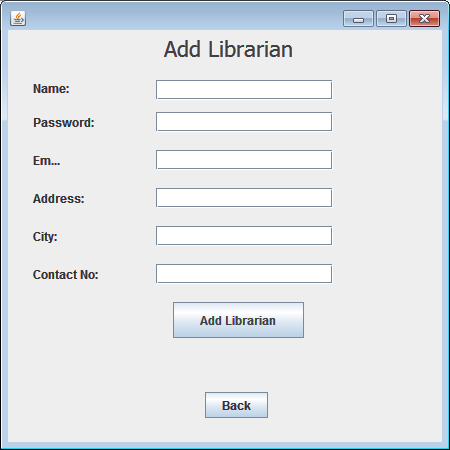 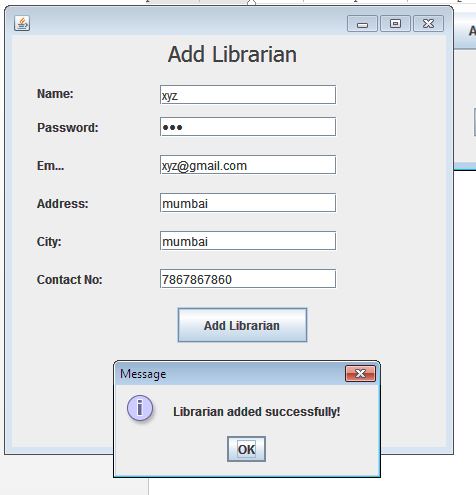 ViewLibrarian.javaimport java.awt.BorderLayout;import java.awt.EventQueue;import java.sql.Connection;import java.sql.PreparedStatement;import java.sql.ResultSet;import java.sql.ResultSetMetaData;import javax.swing.JFrame;import javax.swing.JPanel;import javax.swing.JScrollPane;import javax.swing.border.EmptyBorder;import javax.swing.JTable;public class ViewLibrarian extends JFrame {	private JPanel contentPane;	private JTable table;	public static void main(String[] args) {		EventQueue.invokeLater(new Runnable() {			public void run() {				try {					ViewLibrarian frame = new ViewLibrarian();					frame.setVisible(true);				} catch (Exception e) {					e.printStackTrace();				}			}		});	}	/**	 * Create the frame.	 */	public ViewLibrarian() {		setDefaultCloseOperation(JFrame.HIDE_ON_CLOSE);		setBounds(100, 100, 450, 300);		contentPane = new JPanel();		contentPane.setBorder(new EmptyBorder(5, 5, 5, 5));		contentPane.setLayout(new BorderLayout(0, 0));		setContentPane(contentPane);		String data[][]=null;		String column[]=null;		try{			Connection con=DB.getConnection();			PreparedStatement ps=con.prepareStatement("select * from librarian",ResultSet.TYPE_SCROLL_SENSITIVE,ResultSet.CONCUR_UPDATABLE);			ResultSet rs=ps.executeQuery();			ResultSetMetaData rsmd=rs.getMetaData();			int cols=rsmd.getColumnCount();			column=new String[cols];			for(int i=1;i<=cols;i++){				column[i-1]=rsmd.getColumnName(i);			}			rs.last();			int rows=rs.getRow();			rs.beforeFirst();			data=new String[rows][cols];			int count=0;			while(rs.next()){				for(int i=1;i<=cols;i++){					data[count][i-1]=rs.getString(i);				}				count++;			}			con.close();		}catch(Exception e){System.out.println(e);}		table = new JTable(data,column);		JScrollPane sp=new JScrollPane(table);		contentPane.add(sp, BorderLayout.CENTER);	}}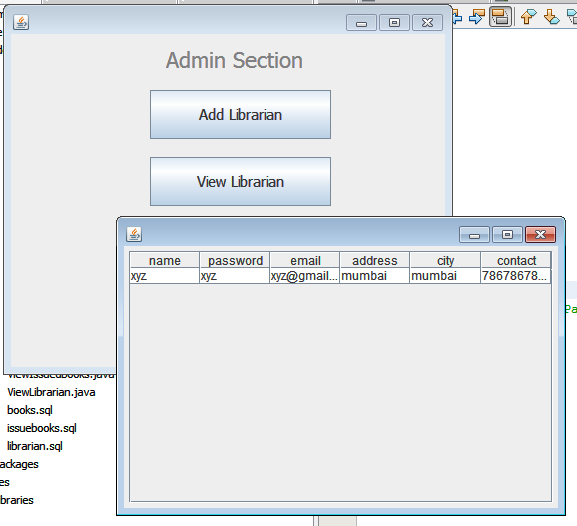 DeleteLibrarian.javaimport java.awt.BorderLayout;import java.awt.EventQueue;import javax.swing.JFrame;import javax.swing.JPanel;import javax.swing.border.EmptyBorder;import javax.swing.GroupLayout;import javax.swing.GroupLayout.Alignment;import javax.swing.JLabel;import javax.swing.JOptionPane;import javax.swing.JTextField;import javax.swing.JButton;import java.awt.Font;import java.awt.event.ActionListener;import java.awt.event.ActionEvent;public class DeleteLibrarian extends JFrame {	static DeleteLibrarian frame;	private JPanel contentPane;	private JTextField textField;	/**	 * Launch the application.	 */	public static void main(String[] args) {		EventQueue.invokeLater(new Runnable() {			public void run() {				try {					frame = new DeleteLibrarian();					frame.setVisible(true);				} catch (Exception e) {					e.printStackTrace();				}			}		});	}	/**	 * Create the frame.	 */	public DeleteLibrarian() {		setDefaultCloseOperation(JFrame.EXIT_ON_CLOSE);		setBounds(100, 100, 450, 300);		contentPane = new JPanel();		contentPane.setBorder(new EmptyBorder(5, 5, 5, 5));		setContentPane(contentPane);		JLabel lblEnterId = new JLabel("Enter Id:");		textField = new JTextField();		textField.setColumns(10);		JButton btnDelete = new JButton("Delete");		btnDelete.addActionListener(new ActionListener() {			public void actionPerformed(ActionEvent e) {				String sid=textField.getText();				if(sid==null||sid.trim().equals("")){					JOptionPane.showMessageDialog(DeleteLibrarian.this,"Id can't be blank");				}else{					int id=Integer.parseInt(sid);					int i=LibrarianDao.delete(id);					if(i>0){						JOptionPane.showMessageDialog(DeleteLibrarian.this,"Record deleted successfully!");					}else{						JOptionPane.showMessageDialog(DeleteLibrarian.this,"Unable to delete given id!");					}				}			}		});		btnDelete.setFont(new Font("Tahoma", Font.PLAIN, 13));		JButton btnNewButton = new JButton("Back");		btnNewButton.addActionListener(new ActionListener() {			public void actionPerformed(ActionEvent e) {				AdminSuccess.main(new String[]{});				frame.dispose();			}		});		btnNewButton.setFont(new Font("Tahoma", Font.PLAIN, 13));		GroupLayout gl_contentPane = new GroupLayout(contentPane);		gl_contentPane.setHorizontalGroup(			gl_contentPane.createParallelGroup(Alignment.LEADING)				.addGroup(gl_contentPane.createSequentialGroup()					.addGap(39)					.addComponent(lblEnterId)					.addGap(57)					.addComponent(textField, GroupLayout.PREFERRED_SIZE, 178, GroupLayout.PREFERRED_SIZE)					.addContainerGap(107, Short.MAX_VALUE))				.addGroup(Alignment.TRAILING, gl_contentPane.createSequentialGroup()					.addContainerGap(175, Short.MAX_VALUE)					.addComponent(btnDelete, GroupLayout.PREFERRED_SIZE, 109, GroupLayout.PREFERRED_SIZE)					.addGap(140))				.addGroup(Alignment.TRAILING, gl_contentPane.createSequentialGroup()					.addContainerGap(322, Short.MAX_VALUE)					.addComponent(btnNewButton, GroupLayout.PREFERRED_SIZE, 92, GroupLayout.PREFERRED_SIZE)					.addContainerGap())		);		gl_contentPane.setVerticalGroup(			gl_contentPane.createParallelGroup(Alignment.LEADING)				.addGroup(gl_contentPane.createSequentialGroup()					.addGap(19)					.addGroup(gl_contentPane.createParallelGroup(Alignment.LEADING)						.addComponent(textField, GroupLayout.PREFERRED_SIZE, GroupLayout.DEFAULT_SIZE, GroupLayout.PREFERRED_SIZE)						.addComponent(lblEnterId))					.addGap(33)					.addComponent(btnDelete, GroupLayout.PREFERRED_SIZE, 33, GroupLayout.PREFERRED_SIZE)					.addGap(43)					.addComponent(btnNewButton)					.addContainerGap(78, Short.MAX_VALUE))		);		contentPane.setLayout(gl_contentPane);	}}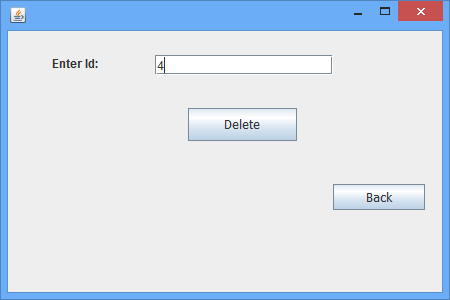 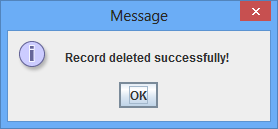 PRACTICAL NO 4:Develop Java application to store image in a database as well as retrieve image from database.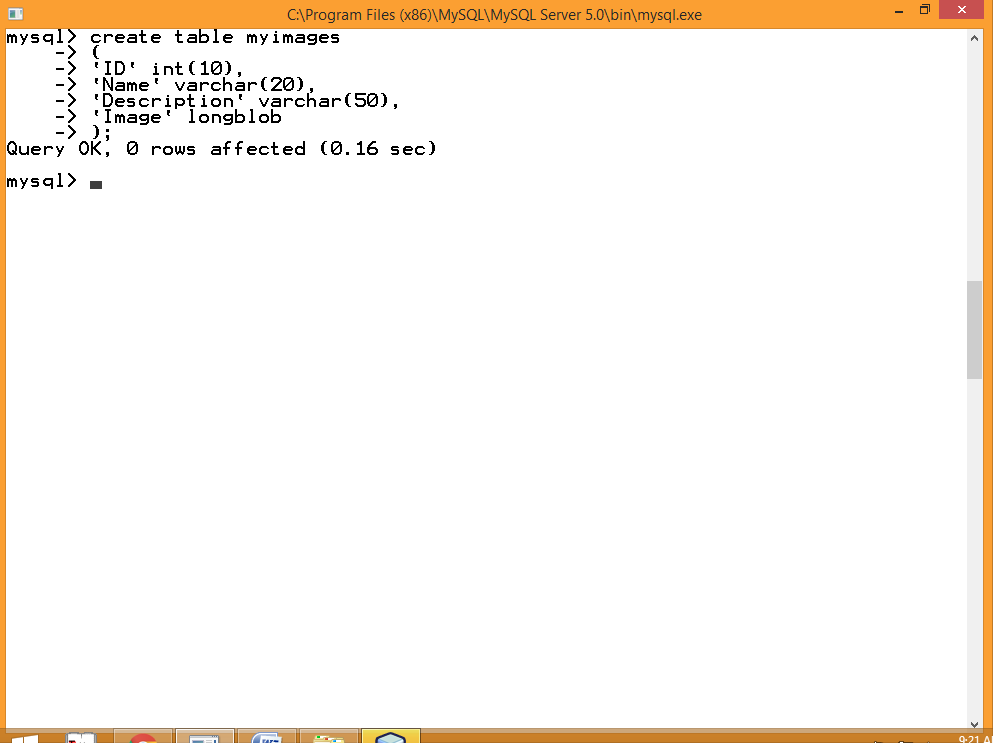 Work1.javaimport java.awt.Color;import java.awt.Image;import java.awt.event.ActionEvent;import java.awt.event.ActionListener;import java.sql.Connection;import java.sql.DriverManager;import java.sql.ResultSet;import java.sql.Statement;import javax.swing.*;public class Imagestore extends JFrame{    JButton button ;    JLabel label;    JTextField jtf;    public Imagestore(){    super("retrieve image from database in java");    button = new JButton("Retrieve");    button.setBounds(250,300,100,40);    jtf = new JTextField();    jtf.setBounds(360,310,100,20);    label = new JLabel();    label.setBounds(10,10,670,250);    add(button);    add(label);    add(jtf);    button.addActionListener(new ActionListener() {        @Override        public void actionPerformed(ActionEvent e) {            try{                Connection con = DriverManager.getConnection("jdbc:mysql://localhost:3306/db_images","root","1234");                Statement st = con.createStatement();                ResultSet rs = st.executeQuery("select * from myimages where ID = '"+jtf.getText()+"'");                if(rs.next()){                    byte[] img = rs.getBytes("Image");                    //Resize The ImageIcon                    ImageIcon image = new ImageIcon(img);                    Image im = image.getImage();                    Image myImg = im.getScaledInstance(label.getWidth(), label.getHeight(),Image.SCALE_SMOOTH);                    ImageIcon newImage = new ImageIcon(myImg);                    label.setIcon(newImage);                }                else{                    JOptionPane.showMessageDialog(null, "No Data");                }            }catch(Exception ex){                ex.printStackTrace();            }        }    });    setLayout(null);    setDefaultCloseOperation(JFrame.EXIT_ON_CLOSE);    getContentPane().setBackground(Color.decode("#bdb76b"));    setLocationRelativeTo(null);    setSize(700,400);    setVisible(true);    }     public static void main(String[] args){        new Imagestore();    }   }PRACTICAL NO -5Write a Java Application to demonstrate servlet life cycle.ServletLifeCycle.javaimport java.io.IOException;import java.io.PrintWriter;import javax.servlet.ServletConfig;import javax.servlet.ServletException;import javax.servlet.http.HttpServletRequest;import javax.servlet.http.HttpServletResponse;public class ServletLifeCycle extends HttpServlet{public ServletLifeCycle(){System.out.println(“Am from default constructor”);}public void init(ServletConfig config){System.out.println(“Am from Init method…!”);}public void doGet(HttpServletReuest req, HttpServletResponse res)throws ServletException, IOException{ res.setContentType(“text/html”);PrintWriter pw =  res.getWriter();pw.println(“I am from doGet method”);pw.close();}public void destroy(){System.out.println(“Am from Destroy methods”);}}Web.xml<web-app><servlet><servlet-name>second</servlet-name><servlet-class>java4s.ServletLifeCycle</servlet-class><load-on-startup>1</load-on-startup></servlet><servlet-mapping><servlet-name>second</servlet-name><url-pattern>/lifecycle1</url-pattern></servlet-mapping></web-app> PRACTICAL NO 6Design database for employee administration. Develop servlet(s) to perform CRUD operations.Index.html<!DOCTYPE html><html><head><meta charset="ISO-8859-1"><title> Insert title here </title></head><body><h1> Add New Employee </h1><form action="SaveServlet" method="post"><table><tr><td>Name:</td><td><input type="password" name="password"/></td></tr> <tr><td>Password:</td><td><input type="password" name="password"/></td></tr> <tr><td>Email:</td><td><input type="email" name="email"/></td></tr><tr><td>Country:</td><td><select name="country" style="width:150px"><option>India</option><option>USA</option><option>UK</option><option>Other</option></select></td></tr><tr><td colspan="2"><input type="submit" value="Save Employee"/></td></tr></table></form><br/><a href="ViewServlet">view employees</a></body></html>Emp.java
public class Emp{private int id;private String name,password,email,country;public int getId(){return id;}public void setId(int id){this.id=id;}public String getName(){return name;}public void setName(String name){this.name=name;}public String getPassword(){return password;}public void setPassword(String password){this.password=passwrord;}public string getEmail{return email;}public void setEmail(String email){this.email=email;}public String getCountry(){return country;}public void setCountry(String country){this.country=country;}}EmpDao.javaimport java.util.*;import java.sql.*;public class EmpDao{public static Connection getConnection(){Connection con = null;try{Class.forName("oracle.jdbc.driver.OracleDriver");con = DriverManager.getConnection("jdbc:oracle:thin:@localhost:1521:xe","system","oracle");}catch(Exception e){System.out.println(e);}return con;}public static int save(Emp e){int status=0;try{Connection con = EmpDao.getConnection();PreparedStatement ps = con.prepareStatement("insert into Employee(name,password,email,country)values(?,?,?,?)");ps.setString(1,e.getName());ps.setString(2,e.getPassword());ps.setString(3,e.getEmail());ps.setString(4,e.getCountry());status = ps.executeUpdate();con.close();}catch(Exception ex){return status;}public static int update(Emp e){int status=0;try{Connection con = EmpDao.getConnection();PreparedStatement ps = con.prepareStatement("update Employee set name=?,password=?,email=?,country=? where id=?");ps.setString(1,e.getName());ps.setString(2,e.getPassword());ps.setString(3,e.getEmail());ps.setString(4,e.getCountry());ps.setInt(5,e.getId());status = ps.executeUpdate();con.close();}catch(Exception ex){ex.printStackTrace();}return status;}public static int delete(int id){int status=0;try{Connection con = EmpDao.getConnection();PreparedStatement ps = con.prepareStatement("update Employee set name=?,password=?,email=?,country=? where id=?");ps.setInt(1,id);status = ps.executeUpdate();con.close();}catch(Exception ex){ex.printStackTrace();}return status;}public static Emp getEmployeeById(int id){Emp e = new Emp();try{Connection con = EmpDao.getConnection();PreparedStatement ps = con.prepareStatement("select * from Employee where id=?");ps.setInt(1,id);ResultSet rs = ps.executeQuery();if(rs.next()){e.setId(rs.getInt(1));e.setName(rs.getString(2));e.setPassword(rs.getString(3));e.setEmail(rs.getString(4));e.setCountry(rs.getString(5));}con.close();}catch(Exception ex){ex.printStackTrace();}return e;}public static List<Emp> getAllEmployees(){List<Emp> list = new ArrayList<Emp>();try{Connection con = EmpDao.getConnection();PreparedStatement ps = con.prepareStatement("select * from Employee");ResultSet rs = ps.executeQuery();while(rs.next()){Emp e = new Emp();e.setId(rs.getInt(1));e.setName(rs.getString(2));e.setPassword(rs.getString(3));e.setEmail(rs.getString(4));e.setCountry(rs.getString(5));list.add(e);}con.close();}catch(Exception e){e.printStackTrace();}return list;}}SaveServlet.javaimport java.io.IOException;import java.io.PrintWriter;import javax.servlet.ServletException;import javax.servlet.anotation.WebServlet;import javax.servlet.http.HttpServlet;import javax.servlet.http.HttpServletRequest;import javax.servlet.http.HttpServletResponse;@WebServlet("/SaveServlet")public class SaveServlet2 extends HttpServlet{protected void doPost(HttpServletRequest request,HttpServletResponse response)throws ServletException,IOException{response.setContentType("text/html");PrintWriter out=response.getWriter();String name=request.getParameter("name");String password=request.getParameter("password");String email=request.getParameter("email"); String country=request.getParameter("country"); Emp e=new Emp();e.setName(name);e.setPassword(password);e.setEmail(email);e.setCountry(country);int status=EmpDao.save(e);if(status>0){out.print("<p>Record saved successfully!<p>");request.getRequestDispatcher("index.html").include(request,response);}else{out.println("Sorry! unable to save record");}out.close();}}EditServlet.javaimport java.io.IOException;import java.io.PrintWriter;import javax.servlet.ServletException;import javax.servlet.annotation.WebServlet;import javax.servlet.http.HttpServlet;import javax.servlet.http.HttpServletRequest;import javax.servlet.http.HttpServletResponse;@WebServlet("/EditServlet2")public class EditServlet2 extends HttpServlet{protected void doPost(HttpServletRequest request,HttpServletResponse response)throws ServletException,IOException{response.setContentType("text/html");PrintWriter out=response.getWriter();out.print("<h1>Update Employee<h1>");String sid=request.getParameter("id");int id=Integer.parseInt(sid);Emp e = EmpDao.getEmployeeById(id);out.print("<form action='EditServlet2' method='post'>");out.print("<table>");out.print("<tr><td></td><td><input type='hidden' name='id' value='"+e.getId()+"'/></td></tr>");out.print("<tr><td>Name:</td><td><input type='text' name='name' value='"+e.getName()+"'/></td></tr>");out.print("<tr><td>Password:</td><td><input type='password' name='password' value='"+e.getPassword()+"'/></td></tr>");out.print("<tr><td>Email:</td><td><input type='email' name='email' value='"+e.getEmail()+"'/></td></tr>");out.print("<tr><td>Country:</td><td>");out.print("<select name='country' style='width:150px'>");out.print("<option>India</option>");out.print("<option>USA</option>");out.print("<option>UK</option>");out.print("<option>Other</option>");out.print("</select>");out.print("</td></tr>");out.print("<tr><td colspan='2'><input type='submit' value='Edit & Save'/></td></tr>");out.print("</table>");out.print("</form>");out.close();}}EditServlet2.javaimport java.io.IOException;import java.io.PrintWriter;import javax.servlet.ServletException;import javax.servlet.annotation.WebServlet;import javax.servlet.http.HttpServlet;import javax.servlet.http.HttpServletRequest;import javax.servlet.http.HttpServletResponse;@WebServlet("/EditServlet2")public class EditServlet2 extends HttpServlet{protected void doPost(HttpServletRequest request,HttpServletResponse response)throws ServletException,IOException{response.setContentType("text/html");PrintWriter out=response.getWriter();String sid=request.getParameter("id");int id=Integer.parseInt(sid);String name=request.getParameter("name");String password=request.getParameter("password");String email=request.getParameter("email"); String country=request.getParameter("country"); Emp e=new Emp();e.setId(id);e.setName(name);e.setPassword(password);e.setEmail(email);e.setCountry(country);int status=EmpDao.update(e);if(status>0){response.sendRedirect("ViewServlet");}else{out.println("Sorry! unable to update record");}out.close();}}DeleteServlet.javaimport java.io.IOException;import javax.servlet.ServletException;import javax.servlet.annotation.WebServlet;import javax.servlet.http.HttpServlet;import javax.servlet.http.HttpServletRequest;import javax.servlet.http.HttpServletResponse;@WebServlet("/DeleteServlet2")public class DeleteServlet2 extends HttpServlet{protected void doGet(HttpServletRequest request,HttpServletResponse response)throws ServletException,IOException{String sid=request.getParameter("id");int id=Integer.parseInt(sid);EmpDao.delete(id);response.sendRedirect("ViewServlet");}}ViewServlet.javaimport java.io.IOException;import java.io.PrintWriter;import java.util.List;import javax.servlet.ServletException;importjavax.servlet.annotation.WebServlet;import javax.servlet.http.HttpServlet;import javax.servlet.http.HttpServletRequest;import javax.servlet.http.HttpServletResponse;@WebServlet("/ViewServlet")public classViewServlet extends HttpServlet{protected void doGet(HttpServletRequest request,HttpServletResponse response)throws ServletException, IOException{response.setContentType("text/html");PrintWriter out=response.getWriter();out.println("<a href='index.html>Add New Employee</a>");out.println("<h1>Employees List</h1>");List<Emp> list=EmpDao.getAllEmployees();out.print("<table border='1' width='100%'");out.print("<tr><th>Id</th><th>Nmae</th><th>Password</th><th>Email</th><th>Country</th><th>Edit</th><th>Delete</th></tr>");for(Emp e:list){out.print("<tr><td>"+e.getId()+"</td><td>"+e.getName()+"</td><td>"+e.getPassword()+"</td><td>"+e.getEmail()+"</td><td>"+e.getCountry()+"</td><td><a href='EditServlet?id="+e.getId()+'">edit</a></td><td><a href='DeleteServlet?id="+e.getId()+'">delete</a></td></tr>");}out.print("</table>");out.close();}}PRACTICAL NO 7:Create Employees table in EMP database. Perform select, insert, update, delete operations on Employee table using JSP.Index.jsp<!DOCTYPE html><html><head><meta http-euiv="Content-Type" content="text/html";charset=ISO-8859-1"><title>JSP CRUD Example</title></head><body><h1>JSP CRUD Example</h1><a href="adduserform.jsp">Add User</a><a href="viewuser.jsp">View Users</a></body></html>Adduserform.jsp<!DOCTYPE html><html><head><meta http-euiv="Content-Type" content="text/html";charset=ISO-8859-1"><title>JSP CRUD Example</title></head><body><jsp:include page="userform.html"></jsp:include></body></html>Userform.html0<a href="viewusers.jsp">View All Records</a><br/><h1>Add New User</h1><form action="adduser.jsp" method="post"><table><tr><td>Name:</td><td><input type="text" name="name"/></td></tr><tr><td>Password:</td><td><input type="password" name="password"/></td></tr><tr><td>Email:</td><td><input type='"email" name="email"/></td></tr><tr><td>Sex:</td><td><input type="radio" name="sex" value"male"/>Male<input type="radio" name="sex" value"female"/>Female</td></tr><tr><td>Country:</td><td><select name='country' style='width:150px'><option>India</option><option>Pakistan</option><option>Afghanistan</option><option>Berma</option><option>Other</option></select></td></tr><tr><td colspan='2'><input type="submit" value="Add User"/></td></tr></table></form>Adduser.jsp<%@page import="com.javapoint.dao.UserDao"%><jsp:useBean id="u" class="com.javapoint.bean.User"></jsp:useBean><jsp:setProperty property="*" name="u"/><%int i=UserDao.save(u);if(i>0){response.sendRedirect("adduser-success.jsp");}else{response.sendRedirect("adduser-error.jsp");}%>User.javapackage com.javapoint.bean;public class User{private int id;private String name,password,emai,sex,country;}UserDao.javapackage com.javapoint.dao;import java.sql.*;import java.util.ArrayList;import java.util.List;import com.javapoint.bean.User;public class UserDao{public static Connection getConnection(){Connection con=null;try{Class.forName("com.mysql.jdbc.Driver");con=DriverManager.getConnection("jdbc:mysql://localhost:3306/test","","");}catch(Exception e){System.out.println(e);}return con;}public static int save(User u){int status=0;try{Connection con = getConnection();PreparedStatement ps = con.prepareStatement("insert into register(name,password,email,sex,country) values(?,?,?,?,?)");ps.setString(1,u.getName()); ps.setString(2,u.getPassword());ps.setString(3,u.getEmail());ps.setString(4,u.getSex());ps.setString(5,u.getCountry()); status=ps.executeUpdate();}catch(Exception e){System.out.println(e);}return status;}public static int update(User u){int status=0;try{Connection con = getConnection();PreparedStatement ps = con.prepareStatement("update register set name=?,password=?,email=?,sex=?,country=? where id =?");ps.setString(1,u.getName()); ps.setString(2,u.getPassword());ps.setString(3,u.getEmail());ps.setString(4,u.getSex());ps.setString(5,u.getCountry());ps.setInt(6,u.getId()); status=ps.executeUpdate();}catch(Exception e){System.out.println(e);}return status;}public static int delete(User u){int status=0;try{Connection con = getConnection();PreparedStatement ps = con.prepareStatement("insert into register(name,password,email,sex,country) values(?,?,?,?,?)");ps.setInt(6,u.getId()); status=ps.executeUpdate();}catch(Exception e){System.out.println(e);}return status;}public static List<User> getAllRecords(){List<User> list = new ArayList<User>();try{Connection con = getConnection();PreparedStatement ps = con.prepareStatement("select * from register");ResultSet rs = ps.executeQuery();while(rs.next()){User u = new User();u.setId(rs.getInt("id"));u.setName(rs.getString("name"));u.setPassword(rs.getString("password"));u.setEmail(rs.getString("email"));u.setSex(rs.getString("sex"));u.setCountry(rs.getString("country"));list.add(u);}catch(Exception e){System.out.println(e);}return list;}public static User getRecordById(int id){User u = null;try{Connection con = getConnection();PreparedStatement ps = con.prepareStatement("select * from register where id=?");ps.setInt(1,id);ResultSet rs = ps.executeQuery();while(rs.next()){u = new User();u.setId(rs.getInt("id"));u.setName(rs.getString("name"));u.setPassword(rs.getString("password"));u.setEmail(rs.getString("email"));u.setSex(rs.getString("sex"));u.setCountry(rs.getString("country"));}catch(Exception e){System.out.println(e);}return u;}}Adduser-success.jsp<!DOCTYPE html><html><head><meta http-euiv="Content-Type" content="text/html";charset=ISO-8859-1"><title>Add User Success</title></head><body><p> Record successfully saved!</p><jsp:include page="userform.html"></jsp:include></body></html>Adduser-error.jsp<!DOCTYPE html><html><head><meta http-euiv="Content-Type" content="text/html";charset=ISO-8859-1"><title>Add User Error</title></head><body><p>Sorry, an error occurred!</p><jsp:include page="userform.html"></jsp:include></body></html>Viewusers.jsp<!DOCTYPE html><html><head><meta http-euiv="Content-Type" content="text/html";charset=ISO-8859-1"><title>View Users</title></head><body><%@page import="com.javapoint.dao.Userdao,com.javapoint.bean.*.java.util.*"%><%@taglib uri="http://java.sun.com/jsp/jstl/core" prefix="c"%><h1>Users List</h1><%List<User> list=UserDao.getAllRecords();request.setAttribute("list",list);%><table border="1" width="90%"><tr><th>Id</th><th>Name</th><th>Password</th><th>Email</th><th>Sex</th><th>Country</th><th>Edit</th><th>Delete</th></tr><c:forEach items="${list}" var="u"><tr><td>${u.getId()}</td><td>${u.getName()}</td><td>${u.getPassword()}</td><td>${u.getEmail()}</td><td>${u.getSex()}</td><td>${u.getCountry()}</td><td><a href="editform.jsp?id=$u.getId()}">Edit</a></td> <td><a href="deleteuser.jsp?id=$u.getId()}">Delete</a></td></tr></c:forEach></table><br/><a href="adduserform.jsp">Add New User</a></body></html>Editform.jsp<!DOCTYPE html><html><head><meta http-euiv="Content-Type" content="text/html";charset=ISO-8859-1"><title>Edit Form</title></head><body><%@page import="com.javapoint.dao.Userdao,com.javapoint.bean.*.java.util.*"%><%String id=request.getParamater("id");User u=UserDao.getRecordById(Intege.parseInt(id));%><h1>Edit Form</h1><form action="edituser.jsp" method="post"><input type="hidden" name="id" value="<%=u.getId()%>"/><table><tr><td>Name:</td><td><input type="text" name="name" value="<%=u.getName()%>/></td></tr><tr><td>Password:</td><td><input type="password" name="password"value="<%=u.getPassword()%>/></td></tr><tr><td>Email:</td><td><input type='"email" name="email" value="<%=u.getEmail()%>/></td></tr><tr><td>Sex:</td><td><input type="radio" name="sex" value"male"/>Male<input type="radio" name="sex" value"female"/>Female</td></tr><tr><td>Country:</td><td><select name='country' style='width:150px'><option>India</option><option>Pakistan</option><option>Afghanistan</option><option>Berma</option><option>Other</option></select></td></tr><tr><td colspan='2'><input type="submit" value="Add User"/></td></tr></table></form></body></html>Edituser.jsp<%@page import="com.javapoint.dao.UserDao"%><jsp:useBean id="u" class="com.javapoint.bean.User"></jsp:useBean><jsp:setProperty property="*" name="u"/><%int i=UserDao.save(u);response.sendRedirect("viewusrs.jsp");%>Deleteuser.jsp<%@page import="com.javapoint.dao.UserDao"%><jsp:useBean id="u" class="com.javapoint.bean.User"></jsp:useBean><jsp:setProperty property="*" name="u"/><%UserDao.delete(u);response.sendRedirect("viewusers.jsp");%>PRACTICAL NO 8:Write a Student class with three properties. The useBean action declares a JavaBean for use in a JSP. Write Java Application to access JavaBeans Properties.Student.javaimport java .io.Serializable;public class Student{private String sname;private int rno, marks;public Student(){sname="";}public void setSname(String name){sname = name;}public String getSname(){return sname;}public void setRno(int r){rno = r;}public intgetRno(){return rno;}public void setMarks(int m){marks = m;}public intgetMarks(){return marks;}} Hello.jsp<%@page contentType="text/html" pageEncoding="UTF-8"%><!DOCTYPE html><html><head><meta http-equiv="Content-Type" content="text/html; charset=UTF-8"><title> WELCOME TO STUDENT INFORMATION </title></head><jsp:useBean id="stud" class="Student" scope="reuest"/><jsp:setProperty name="stud" property="sname" value="Shreeji"/><jsp:setProperty name="stud" property="rno" value="52"/><jsp:setProperty name="stud" property="marks" value="95"/><body><h1>Name of Student is:<jsp:setProperty name="stud" property="sname"/></h1> <h1>Roll No of Student is:<jsp:setProperty name="stud" property="rno"/></h1><h1>Marks of Student is:<jsp:setProperty name="stud" property="marks"/></h1></body></html>PRACTICAL NO 9:Design application using Struts2. Application must accept user name and greet user when command button is pressed.Steps to create Struts Application –Download and extract Struts2 binary distribution files. It is freely available online. Here it is recommend downloading the “Full Distribution” zip file containing all dependency jar files.Create JSPsCreate action pages according to JSPsConnect the JSPs ad action pages using configuration files (such as web.xml and struts.xml).Web Application1Web pagesMeta-INF Context.xmlWeb-INF Web.xmlSource packagesDefault packagesLibrariesAll struts libraries Configuration files Manifest.MFContext.xmlWeb-fragment.xmlWeb.xmlAnd create “index.jsp” by selecting new Java server page document.<%@page contentType="text/html" pageEncoding="UTF-8"%><%taglib prefix = "s" uri="/struts-tags"%><html><body><s:form method ="post" action ="hello_action"><s:labelvalue ="Enter your name in text box and click the button" name="label1"/><s:textfield name ="name"/><s:submit value ="CLICK" name="submit"/></s:form></body></html>This will generate certain output.Create another jsp page named as “result.jsp” inside jsp folder.//result.jsp<%@page contentType="text/html" pageEncoding="UTF-8"%><%taglib prefix = "s" uri="/struts-tags"%><html><body><h1>Hello<s:property value="name"/></h1></body></html>The folder here is known as package. Create a folder named action_jsp inside source packages.Create action class “hello_action” inside “action_jsp” package.So the hello_action java file will be as follwos:import com.opensymphony.xwork2.ActionSupport;//everything in here must be kept public to have package level access.public class hello_ation extends ActionSupport{private String name;//getter and setter methods for the form element value public String getName(){return name;}public void setName(String name){this.name = name;}//method that returns success or failure on actionpublic String execute(){return "success";}}Struts.xml can be written as:<!DOCTYPE struts PUBLIC"-//Apache Software Foundation//DTD Sturts Configuration 2.0//En""http://struts.apache.org/dtds/struts-2.0.dtd"><struts><package name ="default" extends ="struts-default"><action name ="hello_action" class ="action_jsp.hello_action" method ="execute"><result name ="success">result.jsp</result><result name ="failure">index.jsp</result></action></package></struts>In web.xml, change the welcome file to our index.jsp<?xml version ="1.0" encoding ="UTF-8"?><web-app version ="3.1" xmlns = "http://xmlns.jcp.org/xml/ns/javaee" xmlns:xsi="http://www.w3.org/2001/XMLSchema-instance" xsi:schemaLocation ="http://xmlns.jcp.org./xml/ns//javaee http://xmlns.jcp.org./xml/ns/javaee/web-app_3_1.xsd"><filter><filter-name>struts2</filter-name><filter-class>org.apace.struts2.dispatcher.FilterDispatcer</filter-class></filter><filter-mapping><filter-name>struts<//filter-name><url-pattern>/*</url-pattern></filter-mapping><session-config><session-timeout>30</sesson-timeout></session-config><welcome-file-list><welcome-file>jsp/index.jsp</welcome-file></welcome-file-list></web-app>Run the application. And see the welcome message.PRACTICAL NO 10:Write Java Application to encoding and decoding JSON in Java.Follow the steps:Download the jar from here-https://code.google.com/archive/p/json-simple/downloads.Gotonetbeans- in your “Projects” window go for- “libraries” right click on it and “json-simple-1.1.1” folder to it.Write encoding code:import java.util.HashMap;import java.util.Map;import org.json.simple.JSONValue;public class JSON_USING_MAP{public static void main(String args[]){Map obj = new HashMap()System.out.println("Encoding Using MAP....\n");obj.put("COLLEGE NAME","ABC COLLEGE");obj.put("YEAR OF ESTD",new Integer(1927));obj.put("NO OF COURSES",new Double(60));String txt = JSONValue.to.JSONString(obj);System.out.print(txt);}}This will generate certain output.Encoding….{“NO OF COURSES”:60.0,”YEAR OF ESTD”:1927,”COLLEGE NAME”:”XYZ COLLEGE”}We can also obtain same results using MAP.import org.json.simple.JSONObject;public class JSON_ENCODE_DECODE{public static void main(String[] args){JSONObject obj = new JSONObject();System.out.println("Encoding.....\n");obj.put("COLLEGE NAME","ABC COLLEGE");obj.put("YEAR OF ESTD",new Integer(1927));obj.put("NO OF COURSES",new Double(60));System.out.print(obj);}}This will also generate certain output.Encoding Using MAP…..{“NO OF COURSES”:60.0,”YEAR OF ESTD”:1927,”COLLEGE NAME”:”XYZ COLLEGE”}Let’s see how to decode…import org.json.simple.JSONObject;import org.json.simple.JSONValue;public class JSON_DECODE{public static void main(String[] args){String s="{\"COLLEGE NAME\":\"XYZ COLLEGE\",\"YEAR OF ESTD\":1987.0,\"NO OF COURSES\":56}";Object obj = JSONValue.parse(s);JSONObject Obj = (JSONObject) obj;String col_name = (String)jsObj.get("COLLEGE NAME");double year = (Double)jsObj.get("YEAR OF ESTD");long courses = (Long)jsObj.get("NO OF COURSES");System.out.println(col_name+"\n"+year+"\n"+courses);}}This will generate following output:XYZ COLLEGE
1987.056 